Přihlášku prosím vyplňujte za každou osobu zvlášť.Jméno a Příjmení: Adresa:Telefon, email:	Dvakrát klikněte na daný čtvereček a zaškrtněte, jestli je tato přihláška za účastníka nebo dítě. Hlídání dětí je možno zajistit pouze přihlášeným do 30. 6.2023 - dále po domluvě. Účastník exercicií	Dítě			  Věk……	chci zajistit hlídání ANO  NE 			 Ubytování - ceny za celý pobyt, vybrané prosím zaškrtněte:(dvakrát klikněte na daný čtvereček a vyberte „zaškrtnout“)  	A   1 800,-	 Kč	1 lůžko na pokoji s vlastním příslušenstvím (děti 3 – 12 let 1 400 Kč) 	B    1 200,- Kč	1 lůžko na pokoji (společné soc. zařízení na chodbě) (děti 3 – 12 let 1 200 Kč)(výše uvedené zvýhodněné ceny platí pouze při nepřerušeném celém pobytu – při kratším pobytu se platí za kategorii A 380/ noc a B 280/noc) 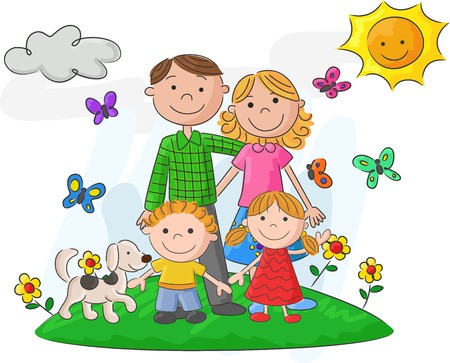  	C   525,- Kč/noc	1 lůžkový pokoj 	D    0 Kč		Dítě bez nároku na lůžko  	E    		bez ubytování Stravování: bude zajištěno v místě exercicií – cena bude upřesněnaUbytování, strava a účastnický příspěvek 500 Kč (děti neplatí) se platí až při příjezdu na recepci.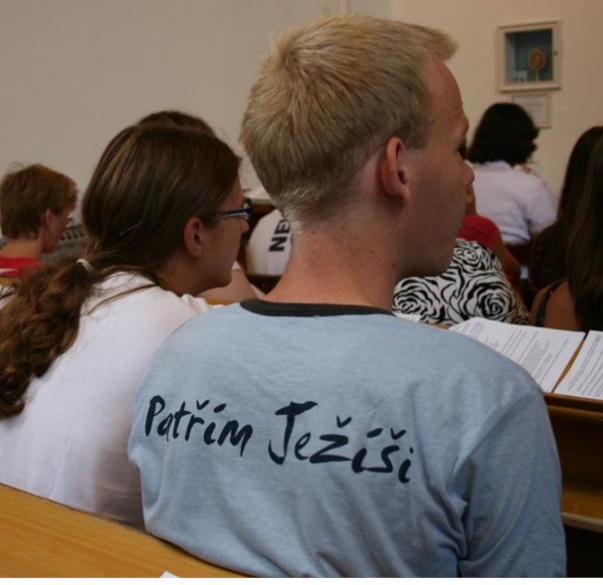 Kontakt:    	Koclířov recepce -   tel.:  731 646 800Email: recepce@cm-fatima.czVyplněnou přihlášku zašlete na email recepce@cm-fatima.cz   Termín pro přihlášení je do 23. 7. 2023